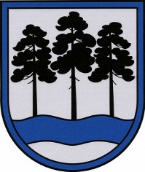 OGRES  NOVADA  PAŠVALDĪBAReģ.Nr.90000024455, Brīvības iela 33, Ogre, Ogres nov., LV-5001tālrunis 65071160, e-pasts: ogredome@ogresnovads.lv, www.ogresnovads.lv PAŠVALDĪBAS DOMES SĒDES PROTOKOLA IZRAKSTS18.Par zemes nomas līguma pagarināšanu  Ogres novada pašvaldības (turpmāk – Pašvaldība) Suntažu pagasta pārvaldē (turpmāk – Pārvalde) saņemts sabiedrības ar ierobežotu atbildību “Agro Vatrane”, reģistrācijas numurs 40103320192 (turpmāk – Iesniedzējs) 2021.gada 18. novembra iesniegums (reģistrēts Pārvaldē 2021.gada 29.novembrī ar Nr. 2-14/95) par Pašvaldībai piekritīgās zemes vienības ar  kadastra numuru apzīmējumu 7488 008 0045 6.8 ha platībā, nomas līguma pagarināšanu no 2022.gada 1.janvāra līdz 2031.gada 31.decembrim. Pašvaldības dome konstatēja:pamatojoties uz Pašvaldības domes 2011.gada 22. decembra lēmumu “Par zemes vienības Suntažu pagastā, Ogres novadā iznomāšanu SIA “Agro Vatrane” (Nr.16; 9.§), 2011.gada 16.decembrī starp Pašvaldību un Iesniedzēju noslēgts zemes nomas līgums Nr.1-2012 par zemes vienības ar kadastra apzīmējumu 7488 008 0045, Suntažu pagasts, Ogres novads, 6,8 ha platībā (turpmāk – Zemes vienība) iznomāšanu lauksaimniecības vajadzībām (turpmāk – Līgums);saskaņā ar Valsts zemes dienesta Kadastra reģistra datiem zemes vienība ar kadastra apzīmējumu 7488 008 0045, Suntažu pagasts, Ogres novads, ietilpst nekustamā īpašuma (bez nosaukuma) ar kadastra numuru 7488 003 0640 sastāvā;zemes vienība ar kadastra apzīmējumu 7488 008 0045, saskaņā ar Valsts zemes dienesta Kadastra reģistra datiem, ir pašvaldībai piekritīgā zeme;saskaņā Līguma noteikumiem Zemes vienība iznomāta Iesniedzējam lauksaimniecības vajadzībām uz laiku līdz 2021.gada 31.decembrim;Iesniedzējs zemes nomas maksu par Zemes vienību veicis savlaicīgi un parāda par zemes nomu un nekustamā īpašuma nodokļa maksājumiem nav;Zemes vienība tiek izmantota atbilstoši Līgumā noteiktajam mērķim;Ministru kabineta 2018.gada 19.jūnija noteikumu Nr.350 “Publiskas personas zemes nomas un apbūves tiesības noteikumi” (turpmāk arī – MK noteikumi Nr.350) 28.punkts noteic, ka lēmumu par neapbūvēta zemesgabala iznomāšanu pieņem iznomātājs. Savukārt MK noteikumu Nr.350 53.punkts noteic, ka iznomātājs, izvērtējot lietderības apsvērumus, var pieņemt lēmumu pagarināt nomas līguma termiņu (nerīkojot izsoli). Nomas līgumu var pagarināt, ievērojot nosacījumu, ka nomas līguma kopējais termiņš nedrīkst pārsniegt Publiskas personas finanšu līdzekļu un mantas izšķērdēšanas novēršanas likumā noteikto nomas līguma termiņu;Saskaņā ar Publiskas personas finanšu līdzekļu un mantas izšķērdēšanas novēršanas likuma 6.1panta pirmo daļu, ja likumā vai Ministru kabineta noteikumos nav paredzēts citādi, kustamās mantas nomas līgumu slēdz uz laiku, kas nav ilgāks par pieciem gadiem, nekustamā īpašuma nomas līgumu – uz laiku, kas nav ilgāks par 30 gadiem. Attiecīgajā gadījumā nav iestājies Publiskas personas finanšu līdzekļu un mantas izšķērdēšanas novēršanas likuma noteiktais maksimālais iznomāšanas termiņš (30 gadi) un šajā situācijā pieļaujama Līguma pagarināšana;MK noteikumu Nr.350 5.punkts nosaka zemesgabala minimālo nomas maksu gadā 28,00 EUR, savukārt 137.punkts paredz, ka nomas līgumiem, kuri noslēgti līdz šo noteikumu spēkā stāšanās dienai, piemērojami normatīvie akti par publiskas personas zemes nomu, kas bija spēkā, slēdzot attiecīgo nomas līgumu, ja līgumā nav noteikts citādi. Iznomātājam ir tiesības pagarināt nomas līguma termiņu, piemērojot šajos noteikumos noteikto kārtību. Ievērojot Publiskas personas finanšu līdzekļu un mantas izšķērdēšanas novēršanas likuma 3.panta pirmās daļas 2.punktu, kas nosaka, ka publiska persona, kā arī kapitālsabiedrība rīkojas ar finanšu līdzekļiem un mantu lietderīgi, tas ir, manta atsavināma un nododama īpašumā vai lietošanā citai personai par iespējami augstāku cenu, 6.1panta pirmo prim daļu, kas nosaka, ja slēdz šā panta pirmajā daļā minēto nekustamā īpašuma nomas līgumu uz laiku, kas ilgāks par sešiem gadiem, publiskas personas nekustamā īpašuma iznomātājs nomas maksas apmēru vienpusēji pārskata un, ja nepieciešams, maina ne retāk kā reizi sešos gados normatīvajos aktos noteiktajā kārtībā, un ņemot vērā to, ka atbilstoši MK noteikumu Nr.350 5.punktam noteikta Zemes vienības daļas minimālā nomas maksa, 2012.gada 10.janvāra zemes nomas līguma noteikumiem turpmāk piemērojami MK noteikumi Nr.350;.Pašvaldības mantas novērtēšanas un izsoles komisija 2021.gada 3.decembrī (protokols Nr. K.1-2/119), pamatojoties uz Publiskas personas finanšu līdzekļu un mantas izšķērdēšanas novēršanas likuma 3.panta pirmās daļas 2.punktu, kas noteic, ka publiska persona rīkojas ar finanšu līdzekļiem un mantu lietderīgi, tas ir, manta atsavināma un nododama īpašumā vai lietošanā citai personai par iespējami augstāku cenu, un (nomas maksas noteikšanai piemērojot Centrālās statistikas biroja apkopoto vidējo lauksaimniecībā izmantojamās zemes nomas maksu Vidzemes reģionā 2020.gadā, noteica Zemes vienības nomas maksu – 57,68 EUR par 1 ha zemes platības gadā);ņemot vērā to, ka Iesniedzējs labticīgi pildījis no Līguma izrietošās saistības, Zemes vienība ir kopta, Iesniedzējs izteica vēlmi pagarināt Līgumu uz 10 (desmit) gadiem un Līguma pagarināšana atbilstoši ārējiem normatīvajiem aktiem ir pieļaujama, Līgumu lietderīgi pagarināt uz 10 (desmit) gadiem, Līgumā paredzot Pašvaldībai tiesības vienpusēji izbeigt Līgumu, informējot par to nomnieku vismaz divpadsmit mēnešus pirms Līguma darbības izbeigšanas, ja Pašvaldības dome pieņem lēmumu par atļauju atsavināt zemes vienību ar kadastra apzīmējumu 7488 008 0045, Suntažu pagasts, Ogres novads. 	Pamatojoties uz likuma “Par pašvaldībām” 21.panta pirmās daļas 14.punkta a) apakšpunktu, Ministru kabineta 2018.gada 19.jūnija noteikumu Nr.350 “Publiskas personas zemes nomas un apbūves tiesības noteikumi” 5., 28., 53. un 137.punktu, Publiskas personas finanšu līdzekļu un mantas izšķērdēšanas novēršanas likuma 3.panta pirmās daļas 2.punktu un 6.1 panta pirmo un pirmo prim daļu,balsojot: ar 22 balsīm "Par" (Andris Krauja, Artūrs Mangulis, Atvars Lakstīgala, Dace Kļaviņa, Dace Māliņa, Dace Nikolaisone, Dainis Širovs, Dzirkstīte Žindiga, Edgars Gribusts, Egils Helmanis, Gints Sīviņš, Ilmārs Zemnieks, Indulis Trapiņš, Jānis Iklāvs, Jānis Kaijaks, Jānis Lūsis, Jānis Siliņš, Linards Liberts, Mariss Martinsons, Pāvels Kotāns, Raivis Ūzuls, Valentīns Špēlis), "Pret" – nav, "Atturas" – nav, Ogres novada pašvaldības dome NOLEMJ:Pagarināt uz desmit (10) gadiem 2012.gada 10.janvārī starp Ogres novada pašvaldības Suntažus pagasta pārvaldi un Iesniedzēju noslēgto zemes nomas līgumu Nr. 1-2012 par Ogres novada pašvaldībai piederošās zemes vienības ar kadastra apzīmējumu 7488 008 0045 6.8 ha platībā (turpmāk – Zemes vienība) nomu lauksaimniecības vajadzībām par zemes nomas maksu nosakot EUR 57,68 (piecdesmit septiņi euro, 68 centi) par 1 ha zemes platības gadā.Noteikt Ogres novada pašvaldības Suntažu pagasta pārvaldei kā iznomātājam tiesības vienpusēji izbeigt līgumu, informējot par to nomnieku vismaz divpadsmit mēnešus pirms līguma darbības izbeigšanas, ja Ogres novada pašvaldības dome pieņem lēmumu par atļauju atsavināt  zemes vienību ar kadastra apzīmējumu 7488 008 0045  Suntažu pagasts, Ogres novads. Uzdot Ogres novada pašvaldības Suntažu pagasta pārvaldes vadītājam viena mēneša laikā no lēmuma pieņemšanas par Zemes vienības nomas līguma pagarināšanu,  sagatavot un organizēt vienošanās par 2012.gada  10.janvāra līguma Nr. 1-2012 pagarināšanu noslēgšanu,  atbilstoši šim lēmumam un Ministru kabineta 2018.gada 19.jūnija noteikumiem Nr.350 „Publiskas personas zemes nomas un apbūves tiesības noteikumi”.Nomas maksas apmērs tiek vienpusēji pārskatīts un, ja nepieciešams, mainīts ne retāk kā reizi sešos gados normatīvajos aktos noteiktajā kārtībā.Kontroli par lēmuma izpildi uzdot Ogres novada pašvaldības izpilddirektoram. (Sēdes vadītāja,domes priekšsēdētāja E.Helmaņa paraksts)Ogrē, Brīvības ielā 33Nr.22022.gada 27.janvārī